Занятие № 1.Занятие № 2 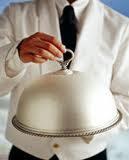 Занятие № 3Занятие № 4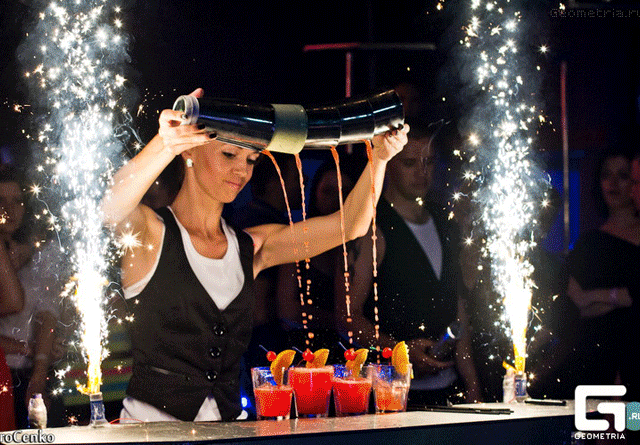 Занятие № 5Занятие № 6Занятие № 7Занятие № 8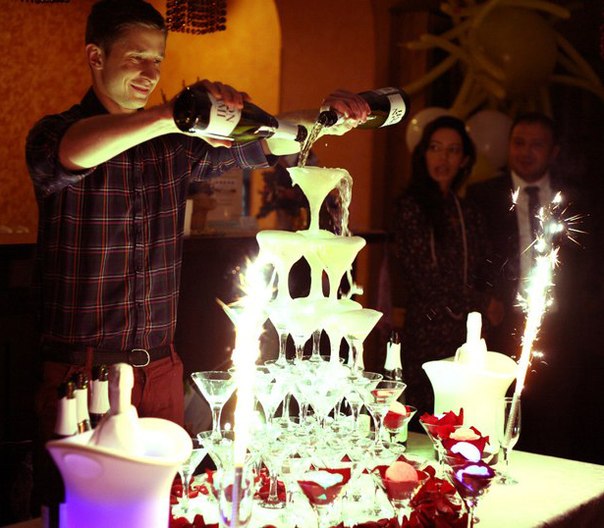 Занятие № 9Занятие № 10Занятие №11Занятие № 12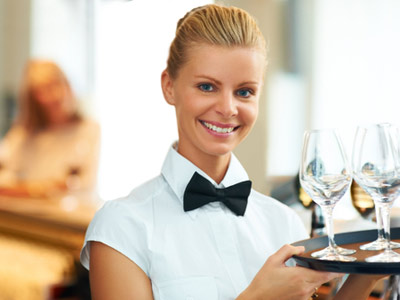 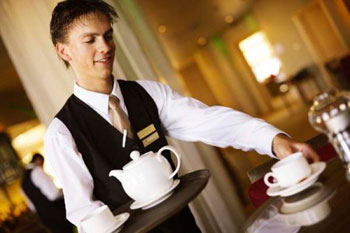 Курсы по подготовке и повышению квалификации официантов !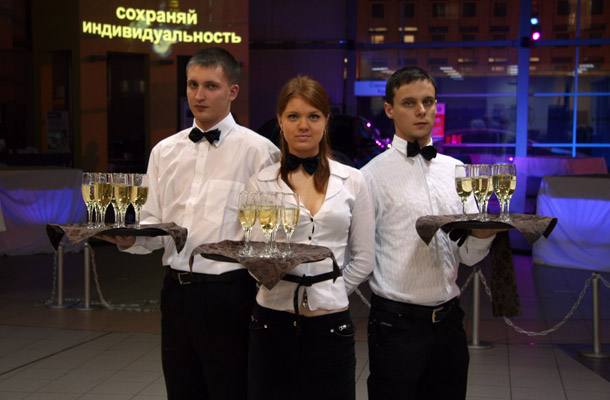 Контакти: Тел. (0432) 69-90-60, 063 300 30 23
e-mail: i@adjutor.com.ua
сайт: www. adjutor. com.ua№ВремяНазвание занятия.130 мин.Функции и качества официанта.230 мин.Видео о профессии.330 мин.Сервис, этапы обслуживания.330 мин.Схема принятия заказа.430 мин.Сервировка.530 мин.Работа с разносом.630 мин.Виды сервировки.№ВремяНазвание занятия.130 мин.Заказ с подсказкой. Связное предложение - увеличение продаж ( напиток+ блюдо).230 мин.Официант – менеджер по продажам. 330 мин.Ненавязчивое предложение.430 мин.Последовательность выноса заказа.530 мин.Напитки и их сервировка.630 мин.Последовательность выноса блюд согласно заказу.№ВремяНазвание занятия.130 мин.Посуда и инвентарь гостевого зала. 230 мин.Барная посуда и инвентарь.330 мин.Посуда для банкетов, фуршетов.430 мин.Видеоматериал.530 мин.Обслуживание фуршетов. Обслуживание банкетов.630 мин.Обслуживание кофе-пауз.№ВремяНазвание занятия.130 мин.Классификация напитков. Видеоматериал.230 мин.Безалкогольные напитки.330 мин.Алкогольные напитки.430 мин.Вино, шампанское, игристые вина. 530 мин.Температурный режим подачи безалкогольных  напитков.630 мин.Температурный режим подачи алкогольных напитков.№ВремяНазвание занятия.130 мин.Коктейли, история. Видеоматериал230 мин.Классификация коктейлей.330 мин. Классические.Тропические. Лонг.445 мин.Фроузен. Шот.545 мин.Экстрим.№ВремяНазвание занятия.130 мин.Ресторанный этикет. Видеоматериал.230 мин.Общение с гостем в процессе обслуживания.330 мин.Конфликтные ситуации.445 мин.Схема поведения в конфликте.545 мин.Предотвращение и разрешение конфликта.№ВремяНазвание занятия.130 мин.Ром. Текила.230 мин.Коньяк. Бренди.31 ч.Видеоматериал.41 ч.Практические занятия.№ВремяНазвание занятия.130 мин.Ликер. Пиво.Видеоматериал.230 мин.Настойки, история, составляющие, подача.31 ч.Кофе. Видеоматериал. Подача.41 ч.Чай. Видеоматериал. Подача.№ВремяНазвание занятия.130 мин.Коммуникации. Видеоматериал.230 мин.Коммуникация-гость- официант-кухня.330 мин.Коммуникация-гость-официант- менеджер. Официант- менеджер430 мин.Коммуникации- гость-официант-бар.№ВремяНазвание занятия.130 мин.Этапы обслуживания. Детально.230 мин.Видеоматериал.330 мин.Встреча гостя, меню, прием заказа.445 мин.Рекомендации при выборе блюд и напитков. ( Связующие позиции)545 мин.Заказ на обед, ужин.№ВремяНазвание занятия.130 мин.Вынос блюд. Сопровождение стола.230 мин.Грязная  посуда.31 ч.Десерт. Расчет. Прощание с гостем.41 ч.Работа с программным обеспечением.№Время1Организация рабочего места. Дровера. Подготовка к смене и ее завершение. 2Практические занятия, по подаче напитков и блюд.3Практические занятия по обслуживанию.